FNS-683A SFMNP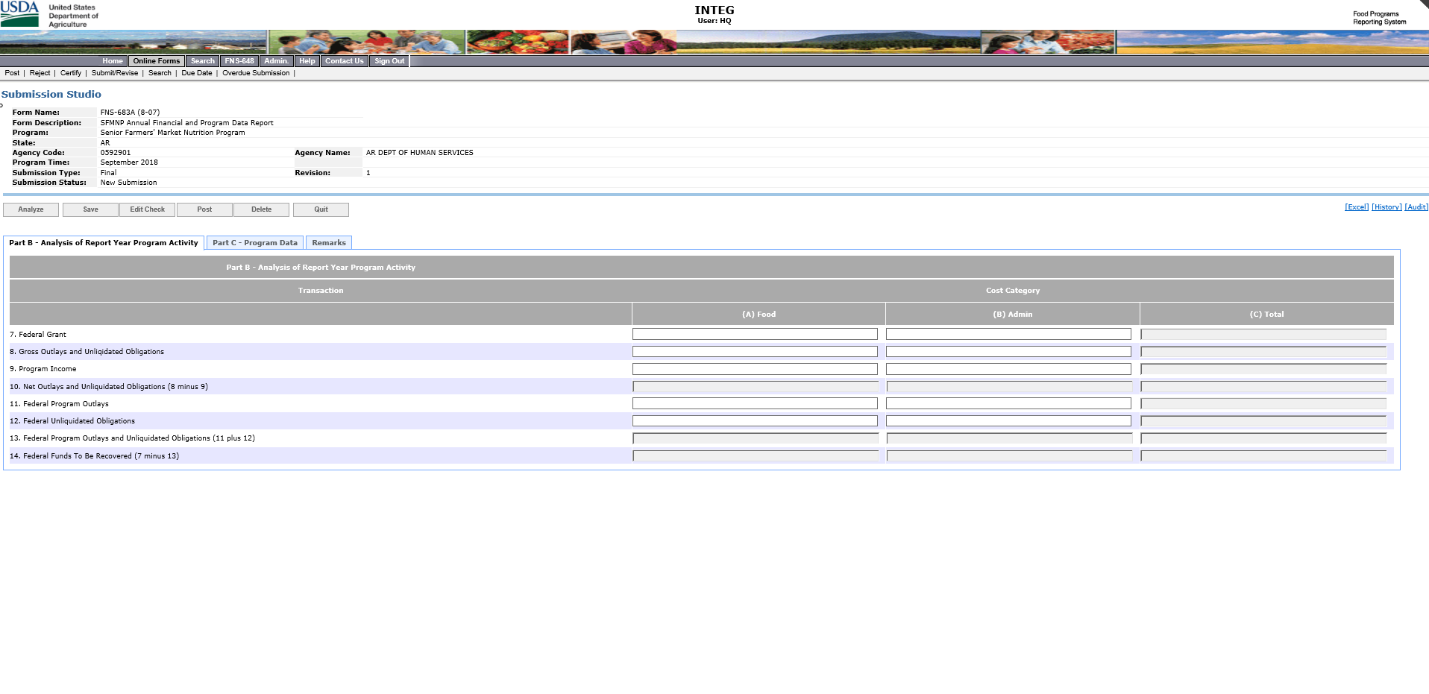 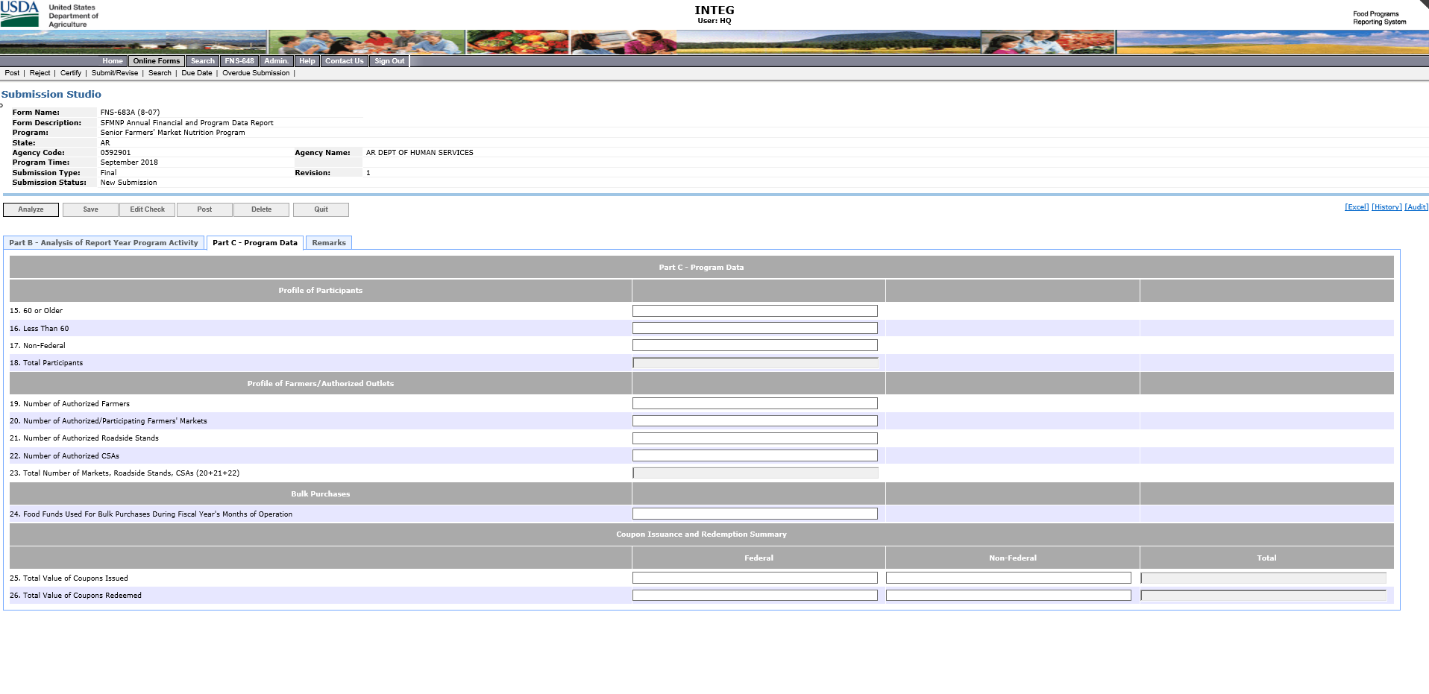 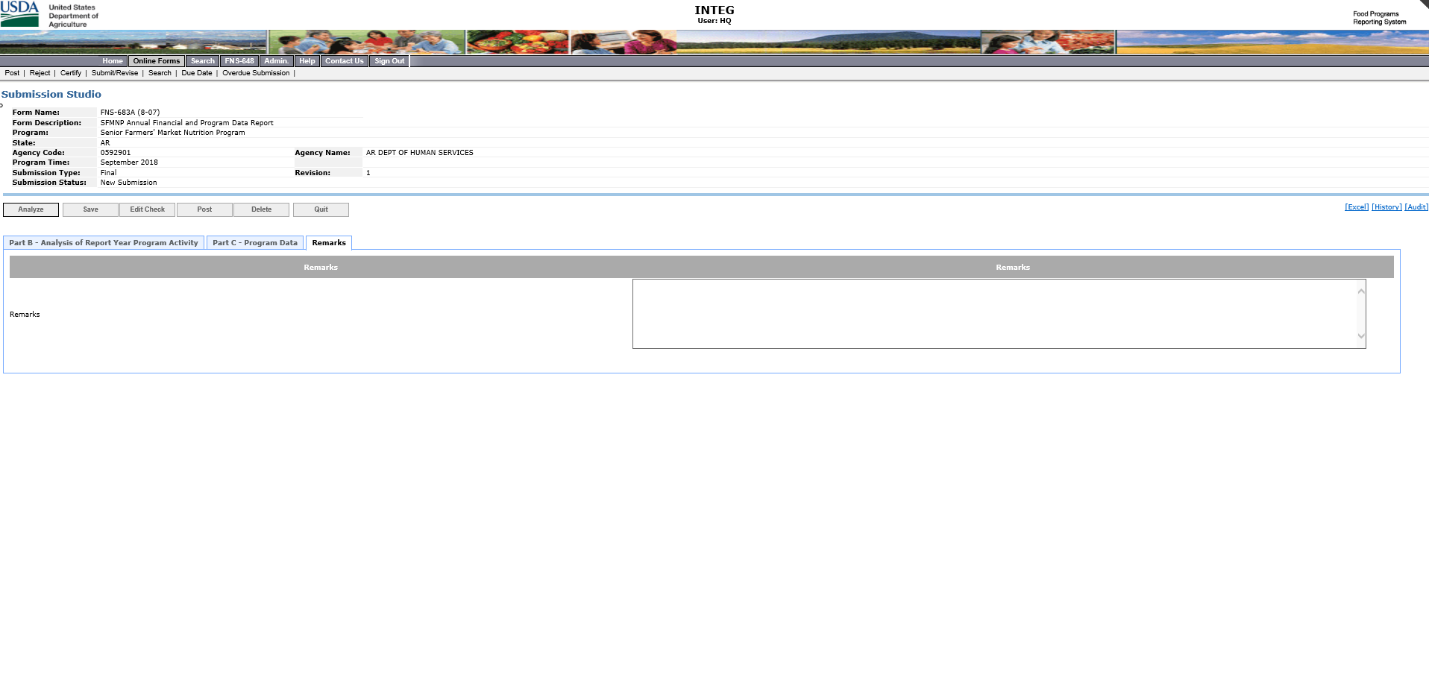 